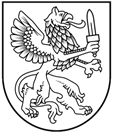 Latgales plānošanas reģiona (LPR) Latgales uzņēmējdarbības centrsKrāslava, Informatīvais seminārsDrošas un kvalitatīvas pārtikas ražošana no augu un dzīvnieku valsts produktiemNorises vieta: Krāslava, Skolas ielā7 (3.st. zāle)Datums: 23.10.2018.ProgrammaInteresentus lūdzam iepriekš pieteikties, aizpildot pieteikuma formu vietnē:https://goo.gl/forms/YeKmiIbdEoFCiUNB3LPR Latgales uzņēmējdarbības centra konsultante Inta Murāne, tālr. 29278741LaiksSatursLektors10:00-11:00Droša un kvalitatīva pārtika.Ķīmiskais piesārņojums, kas rodas pārtiku pārstrādājot/pagatavojot. (Mikro)bioloģiskais piesārņojums. Faktori, kas ietekmē produktu kvalitāti. Laboratoriskie pakalpojumi kvalitātes izvērtēšanai (kur Latvijā veic, kādas izmaksas).Asnate Ķirse Pārtikas tehnoloģijas fakultātes pētniece un viesdocente (Dr.sc.ing. Pārtikas zinātnes, Pārtikas produktu kvalitātes apakšnozarē)11:00-12:00Augu valsts produktu kvalitāte. Augļi, dārzeņi un graudaugi.Asnate Ķirse 12:00-12:15Kafijas pauze/pārtraukums12:15-13:15Dzīvnieku valsts produktu kvalitāte. Piena produkti. Kūpinājumi.Asnate Ķirse 13:15-13:30Aktualitātes LEADER projektu iesniedzējiem.Zane LočmeleBiedrības “Krāslavas rajona partnerība” administratīvā vadītāja